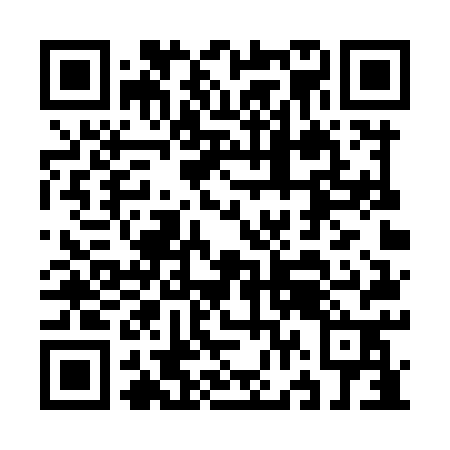 Ramadan times for Shibin El Kom, EgyptMon 11 Mar 2024 - Wed 10 Apr 2024High Latitude Method: NonePrayer Calculation Method: Egyptian General Authority of SurveyAsar Calculation Method: ShafiPrayer times provided by https://www.salahtimes.comDateDayFajrSuhurSunriseDhuhrAsrIftarMaghribIsha11Mon4:444:446:1012:063:296:026:027:1912Tue4:424:426:0912:063:296:026:027:2013Wed4:414:416:0812:053:306:036:037:2114Thu4:404:406:0712:053:306:046:047:2115Fri4:394:396:0612:053:306:046:047:2216Sat4:374:376:0412:053:306:056:057:2317Sun4:364:366:0312:043:306:066:067:2318Mon4:354:356:0212:043:306:066:067:2419Tue4:344:346:0112:043:316:076:077:2520Wed4:324:326:0012:033:316:086:087:2621Thu4:314:315:5812:033:316:086:087:2622Fri4:304:305:5712:033:316:096:097:2723Sat4:284:285:5612:023:316:106:107:2824Sun4:274:275:5512:023:316:106:107:2825Mon4:264:265:5312:023:316:116:117:2926Tue4:244:245:5212:023:316:116:117:3027Wed4:234:235:5112:013:316:126:127:3128Thu4:224:225:5012:013:326:136:137:3129Fri4:204:205:4812:013:326:136:137:3230Sat4:194:195:4712:003:326:146:147:3331Sun4:174:175:4612:003:326:156:157:341Mon4:164:165:4512:003:326:156:157:342Tue4:154:155:4411:593:326:166:167:353Wed4:134:135:4211:593:326:166:167:364Thu4:124:125:4111:593:326:176:177:375Fri4:114:115:4011:593:326:186:187:376Sat4:094:095:3911:583:326:186:187:387Sun4:084:085:3811:583:326:196:197:398Mon4:064:065:3611:583:326:206:207:409Tue4:054:055:3511:573:326:206:207:4010Wed4:044:045:3411:573:326:216:217:41